Öz: Bu belge, Fırat Üniversitesi Mühendislik Bilimleri Dergisi'ne yazılar gönderen yazarların kullanımı için bir şablondur. Ayrıca yazım stili hakkında önemli bilgiler içerir. Makalenin başlığı, her kelimenin ilk harfi büyük olacak şekilde yazılmalıdır. Yazar isimleri ve soy isimleri kısaltma yapılmadan tam olarak verilmelidir. Yazar adresleri açık ve kısaltma yapılmadan posta adresi olarak verilmelidir. Adresler için dipnot alanı kullanılmamalıdır. Sorumlu yazarın e-posta adresi açık bir şekilde verilmeli ve yıldız işareti ile işaretlenmiş olmalıdır. Özet 200 kelimeden uzun olmamalı, çalışmanın amacını ve sonuçlarını açıkça belirtmelidir. Makalenin başlığı ve özeti matematiksel formüller içermemelidir. Özet metin içinde kaynak gösterilmemelidir. Anahtar kelimeler virgülle ayrılmalı  ve en fazla beş anahtar kelime verilmelidir.Anahtar kelimeler: Elektronik, yazarlar için talimatlar, makale şablonu.Title of ManuscriptAbstract: This document is a template for the use of authors who send manuscripts to the Fırat University Journal of Engineering Sciences. It also contains important information about the style of writing. The title of the manuscript should be written in lower case, except for the first letter of each word. Name and surname of the author(s) should be given in full without abbreviation, with surname (family name) all in capital letters. Author addresses should be given as a postal address without any abbreviation. The footnote should not be used for addresses. The e-mail address of the corresponding author must be given clearly and marked with an asterisk. The abstract should not be longer than 200 words, but clearly stated the purpose and results of the study. The title and abstract of the manuscript should not contain mathematical formulas. Abstract should not include any references. Keywords should be separated by commas and given up to five keywords. Key words: Electronics, instructions for authors, manuscript template.1. GirişFırat Üniversitesi Mühendislik Bilimleri Dergisinde orijinal bir araştırmayı bulgu ve sonuçlarıyla yansıtan, bilime ve teknolojiye katkı sağlayan mühendislik bilimleri alanlarındaki özgün araştırma makaleleri Türkçe olarak yayımlanır. Dergiye sunulan yazılar bu şablon belgeye uygun olarak hazırlanmalı ve şablonun tarzı kesinlikle değiştirilmemelidir. Makale metni Microsoft Word 2013 veya üst sürümleriyle hazırlanmalı ve yazımda genel olarak Times New Roman 10 punto, 1 satır aralığı kullanılmalıdır. Şablona tam olarak uymayan başvurular, incelenmeksizin yazarlara geri gönderilir. Basılmak üzere dergiye sunulan her yazı, konusu ile ilgili en az 2 hakeme gönderilerek bilimsel içerik ve şekil bakımından incelettirilir. Hakem görüşleri doğrultusunda dergide yayınlanabilecek nitelikte bulunan makaleler yazarlar tarafından son baskı formatına uygun olarak editöre iletilir.  Son baskı formatındaki hataların sorumluluğu yazarlara aittir. Yazıların telif hakkı devri, dergi internet sayfasında sunulan form doldurulup imzalanmak suretiyle editörlüğe sunulur.2. Bölümler ve Alt BölümlerMakaleler bölümlere ve alt bölümlere ayrılmalıdır. Başlıca bölümler ardışık olarak numaralandırılmalıdır (örn. 1. Giriş, 2. Materyal ve Yöntem, vb.), Alt bölümler ise 1.1, 1.2 vb. şeklinde numaralandırılmalıdır. Teşekkür ve Kaynaklar bölümleri için numara kullanılmamalıdır. Özet, tüm bölümler (örn. Giriş, Materyal ve Yöntem, Sonuçlar, Tartışma, vb.), kaynaklar, tablolar ve şekiller için toplam sayfa sayısı 10' u geçmemelidir. Paragraflar arsında boşluk bırakılmamalıdır. Ancak denklemlerden önce ve sonra 1 satır boşluk bırakılmalıdır. Bir denklemin formatı aşağıdaki şekilde olmalıdır:  	(1)Denklemler metin içerisinde, “Denklem 1, Denklem 2 vb.”  olarak ifade edilebilir. Metin içinde denklem  olarak yazılabilir. Giriş Bölümü, çalışmanın yalnızca temel özgeçmişini özetleyen durumu tartışmalı ve bulguların veya sonuçların ayrıntılarını içermemelidir. Konu, alanın sadece bir gözden geçirmesi olmamalı, aynı zamanda ele alınan bilimsel problemin açık bir ifadesini içermelidir. Materyal ve Yöntem Bölümü’nde, çalışmada kullanılan materyaller ve analitik prosedürler kısa ve eksiksiz olarak verilmelidir. Bu bölüm, diğer bilim adamlarının sunulan araştırmayı tekrar etmelerini sağlamak için mümkün olduğunca açık olmalıdır. Çalışmaya ait sonuçlar Sonuçlar Bölümünde verilmeli, Tartışma bölümünde bulgular tartışılmalı veya Sonuçlar ve Tartışma Bölümü tek bir başlık altında verilmelidir. Yazılar Türkçe olarak yazılmalı ve Türk Dili Kurumu (TDK) dil bilgisi kurallarına uygun olmalıdır.3. Semboller, Birimler ve KısaltmalarGenel olarak bu dergi bilimsel stil ve format için aşağıdaki düzeni takip eder; gibi tüm semboller Word programındaki denklem ekle veya simge ekle seçenekleri kullanılarak yazılmalıdır. Örneğin derece sembolü “  ” olarak eklenmelidir. Üst simge harfi “o” veya sayı “0” kullanılarak yazılmamalıdır. Benzer şekilde çarpım sembolü “ x ” harfi değil “ × ” simgesi olarak eklenmelidir. Sayılar ve birimler arasında (örneğin, 3 kg, 2 m, 10 V) ve sayılarla matematik sembolleri arasında (örn.,  + , - , × , = , < , >) boşluk olmalı ancak sayılar ve yüzde sembolleri arasında boşluk olmamalıdır (örneğin, %45'i doğru kullanımdır). Tüm kısaltmalar ve baş harflerden oluşan sözcükler bahsedildiği ilk cümlede tanımlanmalı, tekrarlanmamalıdır. 4. Tablolar ve ŞekillerTablo içermeyen bütün görüntüler (fotoğraf, çizim, diyagram, grafik, harita vs.) şekil olarak isimlendirilmelidir. Her bir tablo ve şekil metin içindeki sıralanmasına göre ardışık olarak numaralandırılmalıdır. Tablo başlıkları tablonun üstüne, şekil başlıkları şeklin altına ortalanarak konulmalıdır. Her bir şekil veya tabloda, bir numara (örneğin Tablo 1, Şekil 1) ve başlık bulunmalıdır.  Tablo ve şekiller bölüm numarasına göre Tablo 4.1, Şekil 3.2 gibi numaralandırılmamalıdır. 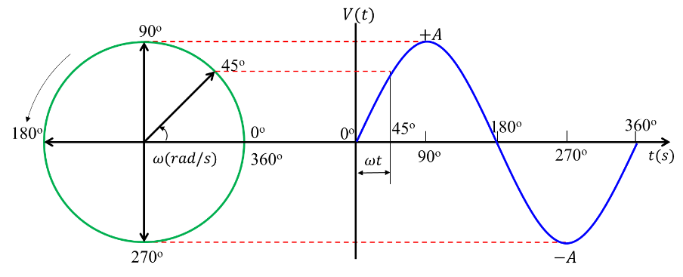 Şekil 1. Örnek şekil.Tablo ve şekiller içinde kullanılan yazı tipi Times New Roman olmalıdır.  gibi semboller varsa, bunlar sembol olarak eklenmelidir. Tablo ve şekillerde asla el yazısı kullanılmamalı, şekil ve tablolardaki yazılar en az 8 punto en fazla 10 punto olmalıdır. Şekil ve tablolara metin içinde atıf yapıldığında ilk harfi büyük ve kısaltılmamış olarak verilmelidir (örneğin, Şekil 2'de gösterildiği gibi kullanımı doğrudur, ancak Şek.2'de ya da şekil 2'de kullanımı doğru değildir).Şekil ve tablo yazılarından önce ve sonra 1 satır boşluk bırakılmalıdır. Şekiller ve tablolar metnin sonunda veya metindeki uygun yerlerde verilebilir. Genişlik 16 cm' ye ayarlandığında, görüntülerin çözünürlüğü 118 piksel/cm'den az olmamalıdır. Görüntüler 1200 dpi çözünürlükte taranmalıdır. Başlık, sütun başlıkları ve dipnotları içeren tablolar ve şekiller 16 × 20 cm'yi geçmemeli ve genişliği 8 cm'den küçük olmamalıdır. Şekilde verilen veriler veya bilgiler tabloda yeniden tekrarlanmamalıdır ya da tam tersi. Tablo 1. Yayına kabul edilen makalelerin baskı formatı.5. Kaynak Gösterimi Alıntı yapılan kaynaklar, metin içerisinde köşeli parantez kullanılarak ardışık olarak verilmeli ve Kaynaklar Bölümünde aynı sırada olmalıdır. Birlikte görünen alıntı numaraları için bireysel köşeli parantezler (örneğin [1], [2], [3], [5] veya [4]- [6]) kullanmamalıdır. Alıntı yapılan birlikte görünen kaynaklar [1-3, 5] veya [4-6] şeklinde metin içinde gösterilmelidir. Metin içerisinde yer alan bütün kaynaklar Kaynaklar Bölümünde bulunmalı, Kaynaklar Bölümünde yer alan tüm kaynaklara metin içinde değinilmelidir.5.1. Kaynaklar hakkında bilgiMetin içinde, yayınlanmamış veriler veya diğer yayınlanmamış materyaller kaynak olarak gösterilmemelidir. Bir kaynağın yazarı bir kuruluş veya şirket ise, kaynak listesinde adı kullanılmalıdır (eğer uygunsa atıfta kısaltmayı kullanarak); "Anonim" kullanılmamalıdır. İngilizce veya Türkçe dışındaki dillerdeki yayınlar olması halinde, eğer varsa yayınlanmış İngilizce/Türkçe başlık, gibi bir ek açıklama ile kullanın. Eğer yayın İngilizce veya Türkçe bir başlık ile yayınlanmamışsa sadece orijinal başlığı kullanın. Kaynak listesinde en fazla 8 yazar ismi verilmeli, 8 den fazla ise sadece ilk 8 verilmeli, ardından "ve diğerleri" yazılmalıdır. Kaynaklar Bölümünde verilen kaynak listesi 9 punto ile yazılmalıdır. Dergi başlıkları, Thomson Reuters Web of Science © kısaltmalarına göre kısaltılmalıdır.(http://www.letpub.com/index.php?page=journalapp, http://woodward.library.ubc.ca/research-help/journal-abbreviations/).Kaynak gösterimi için örnekler aşağıda verilmiştir:Kaynak bir makale ise: Yazarın soyadı adının baş harfi. Makalenin Tam Başlığı. Derginin adı (varsa uluslararası kısaltmaları) Yıl; Cilt no (Sayı no): makalenin başlangıç ve bitiş sayfa numarası.Kaynak bir kitap ise: Yazarın soyadı adının baş harfi. Kitabın Adı. Yayınlandığı yer: Yayınevinin adı, Yıl.Kaynak kitaptan bir bölüm ise: Bölüm yazarının soyadı adının baş harfi. Bölümün Adı, Bölümün Alındığı Kitabın Adı. varsa editörü. Yayınlandığı yer: Yayınevinin adı, Yıl; bölümün başlangıç ve bitiş sayfa numarası.Kaynak basılmış tez ise: Yazarın soyadı adının baş harfi, Tezin adı. Cinsi (master, doktora), sunulduğu üniversite, yayınlandığı yer, yıl.Kaynak konferans, kongre, sempozyumdan alınmış bir bildiri ise: Yazarın soyadı adının baş harfi. Bildirinin adı. Konferansın Adı; konferansın tarihi; yapıldığı yer. tebliğin başlangıç ve bitiş sayfa numarası.TeşekkürTeşekkür Bölümü, Kaynaklar Bölümünden önce olmalıdır. Makale çalışması, bir proje kapsamında veya bir kuruluş desteği ile gerçekleştirilmiş ise projenin protokol numarası ve ilgili kuruluşların adı tam olarak yazılmalıdır. Yazarların, Yazar Adı_Soyadı kısaltma olacak şekilde, çalışmaya olan katkısı kısa ve öz bir biçimde ifade edilmelidir. Örneğin aşağıdaki gibi yazar katkılarının açıklanması tavsiye edilir: E.T., fikir sahibi, S.Ö. deneyleri gerçekleştirdi E.T. ve S.Ü. sonuçları yorumladı, S.Ö., makaleyi yazdı.Kaynaklar(Örnek Liste)Tanyıldızı E, Orhan A. An introduction to variable and feature selection. Comput Appl Eeng Educ 2009; 17(2): 187-195.Duman M, Gürbüz AC. 3D imaging for ground-penetrating radars via dictionarydimension reduction. Turk J Elec Eng & Comp Sci 2015; 23(5): 1242-1256.Haupt RL, Haupt SE. Practical Genetic Algorithms. 2nd ed. New York, NY, USA: Wiley, 2004.Kennedy J, Eberhart R. Swarm Intelligence. San Diego, CA, USA: Academic Press, 2001.Poore JH, Lin L, Eschbach R, Bauer T. Automated statistical testing for embedded systems. In: Zander J, Schieferdecker I, Mosterman PJ, editors. Model-Based Testing for Embedded Systems. Boca Raton, FL, USA: CRC Press, 2012. pp. 111-146. Li RTH, Chung SH. Digital boundary controller for single-phase grid-connected CSI. In: IEEE 2008 Power Electronics Specialists Conference; 15-19 June 2008; Rhodes, Greece. New York, NY, USA: IEEE. pp. 4562-4568.Boynukalın Z. Emotion analysis of Turkish texts by using machine learning methods. MSc, Middle East Technical University, Ankara, Turkey, 2012.Makale Başlığı (İlk sunuş formatında sadece makale başlığı bulunacak yazarlara ait bilgiler verilmeyecek) (Geliş/Received: .../…/202x;                                                                               Kabul/Accepted: …/…/202x)AçıklamaGenelHakem değerlendirmesinden sonra yayına kabul edilen makaleler, yazarları tarafından baskı formatında yeniden düzenlenerek sisteme yüklenir. Makalelerin basımı sırasında editörlüğün formatla ilgili uygulamaları dışında hiç bir dizgi işlemi yapılmayacaktır. Makaleler Office 2013 veya üstü ile yazılmalıdır. Metin, Times New Roman İngilizce karakteri ve tek satır aralığı kullanılarak yazılmalıdır.Sayfa Yapısı ve düzeniSayfa düzenlemede, üst 35, sol ve sağ 25 mm ve alt 30 mm olmalıdır. Üstbilgi ve altbilgi 25 mm olmalıdır. Üstbilgi, tek ve çift sayfalarda farklı ve ilk sayfada farklı seçenekleri işaretlenmelidir. Üstbilgiler 8 punto Times New Roman fontunda olmalıdır.İngilizce BaşlıkMakale başlığı Times New Roman fontuyla 11 punto, sadece baş harfleri büyük olacak şekilde, ortalı ve koyu (bold) olarak yazılmalı ve İngilizce başlıktan önce ve sonra 1 satır boşluk bırakılmalıdır.Yazar AdlarıYazar adları Times New Roman fontu ile ortalı, koyu ve 10 punto olarak yazılmalıdır. Yazar adları ile adres arasında boşluk olmamalıdır. Sorumlu yazar ve yazarlara ait ORCID numaraları, dipnot olarak 8 punto ile yazılmalıdır.AdreslerAdresler Times New Roman fontu ile ortalı ve 9 punto olarak yazılmalı. Sadece sorumlu yazarın e-posta adresi, adres satırlarının alt kısmına yine aynı font ve punto ile yazılmalıdır. Adresin hemen alt satırında boşluk bırakmadan 9 punto ile e-posta adresi yazılmalıdır. (Geliş/Received: **.**.200*; Kabul/Accepted: **.**.200*) satırından önce ve sonra 1 satır boşluk bırakılmalıdır. Abstract “Abstract” 9 punto, koyu olarak yazılmalı, baş harfi büyük yazılmalıdır. Abstract metni 9 punto, tek paragraf olacak ve 200 kelimeden uzun olmayacak şekilde yazılmalıdır.KeywordsAbstract metninden sonra 1 satır boşluk bırakıldıktan sonra 9 punto ile yazılmalı. En az 3 ve en çok 5 tane anahtar kelime küçük harf ile yazılmalıdır. Anahtar kelimelerden sonra 1 satır boşluk olmalıdır.Türkçe BaşlıkSadece baş harfleri büyük, ortalı ve koyu olarak Times New Roman fontu ile 10 punto olarak yazılmalıdır. Türkçe başlıktan sonra 1 satır boşluk bırakılmalıdır. Özet “Özet” 9 punto, koyu olarak yazılmalı, baş harfi büyük ve ilk satırın başında yazılmalıdır. Özet metni 9 punto, tek paragraf olacak ve 200 kelimeden uzun olmayacak şekilde yazılmalıdır. Anahtar KelimelerÖzet metninden sonra 1 satır boşluk bırakıldıktan sonra 9 punto ile yazılmalı. En az 3 ve en çok 5 tane anahtar kelime küçük harf ile yazılmalıdır. Anahtar kelimelerden sonra 1 satır boşluk olmalıdır. BaşlıklarBaşlıklar numaralandırılmalı, 1. derece başlıklarda tüm kelimelerin baş harfleri büyük, alt başlıklarda ise sadece ilk kelimenin baş harfi büyük olmalı ve tamamı koyu karakterler ile yazılmalıdır.  Başlıklardan önce ve sonra bir 1 satır boşluk bırakılmalı. Başlıklar sola dayalı olmalıdır.MetinMetin, Keywords’den sonra 1 satır boşluk (10 punto) bırakılarak tek satır aralıklı 10 punto ile yazılmalıdır. Paragraf girintisi 0,7 cm olmalı ve paragraflar arası boşluk bırakılmamalıdır. Tablo ve ŞekillerHer bir tablo ve şekil metin içindeki sıralanmasına göre numaralandırılmalıdır. Tablo başlıkları tablonun üstüne ortalanarak, şekil başlıkları şeklin altına ortalanarak konulmalıdır. Her bir şekil veya tabloda bir numara (örneğin Tablo 1., Şekil 1.) ve başlık bulunmalıdır, ayrıca koyu yazılmalıdır. Tablo ve şekil açıklamalarında sadece ilk kelimenin baş harfi büyük olmalı ve koyu olmamalıdır. Şekil ve tablolardaki yazılar en az 8 punto en fazla 10 punto olmalıdır.KaynaklarKaynaklar listesi metin içerisinde kullanılma sırasına uygun olarak numaralandırılmalı ve 9 punto ile yazılmalıdır. Dergi başlıkları, Thomson Reuters Web of Science © kısaltmalarına göre kısaltılmalıdır.(http://www.letpub.com/index.php?page=journalapp, http://woodward.library.ubc.ca/research-help/journal-abbreviations/)